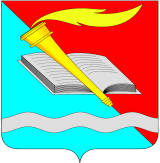 АДМИНИСТРАЦИЯ ФУРМАНОВСКОГО МУНИЦИПАЛЬНОГО РАЙОНА ПОСТАНОВЛЕНИЕ от ________________2020						                  № _____________г. Фурманов О внесении изменений в постановление администрации  Фурмановского муниципального района от 24.01.2014 № 50 «О комиссии по освидетельствованию проведения основных работ по строительству (реконструкции) объекта  индивидуального  жилищного строительства, осуществляемого с привлечением средств материнского (семейного) капитала,   на территории  Фурмановского муниципального района»В соответствии с Постановлением Правительства РФ от 18.08.2011 № 686 « Об утверждении правил  выдачи документа, подтверждающего проведение основных работ по строительству (реконструкции) объекта индивидуального жилищного строительства, осуществляемому с привлечением средств материнского (семейного) капитала» и в  связи с кадровыми изменениями в администрации Фурмановского муниципального района  постановляет:1. Внести  в  постановление администрации  Фурмановского муниципального района от 24.01.2014 № 50 «О комиссии по освидетельствованию проведения основных работ по строительству (реконструкции) объекта  индивидуального  жилищного строительства, осуществляемого с привлечением средств материнского (семейного) капитала,   на территории  Фурмановского муниципального района» следующие изменения:1.1.  Приложение  № 2 постановления изложить в следующей редакции:Состав  комиссии по освидетельствованию проведения основных работ по строительству (реконструкции) объекта  индивидуального  жилищного строительства, осуществляемого с привлечением средств материнского (семейного) капитала,   на территории  Фурмановского муниципального района.Чистяков Владимир Николаевич  – начальник  отдела архитектуры администрации Фурмановского муниципального района, председатель комиссии;Вавилова Галина Константиновна – главный специалист  отдела архитектуры администрации Фурмановского муниципального района, секретарь комиссии.Члены комиссии:Цивинская Татьяна Валерьевна – главный специалист отдела архитектуры администрации  Фурмановского муниципального района;Попова Екатерина Владимировна – главный специалист отдела архитектуры администрации Фурмановского муниципального района.2. Постановление администрации  Фурмановского муниципального района от 24.01.2017 № 58  «О внесении изменений в постановление администрации  Фурмановского муниципального района от 24.01.2014 № 50 «О комиссии по освидетельствованию проведения основных работ по строительству (реконструкции) объекта  индивидуального  жилищного строительства, осуществляемого с привлечением средств материнского (семейного) капитала,   на территории  Фурмановского муниципального района» отменить.3. Контроль за исполнением настоящего постановления возложить на   заместителя     главы     администрации     Фурмановского      муниципального        района    А.А. Клюева.Глава Фурмановского муниципального района                                        Р.А. СоловьевГ.К. Вавилова21581